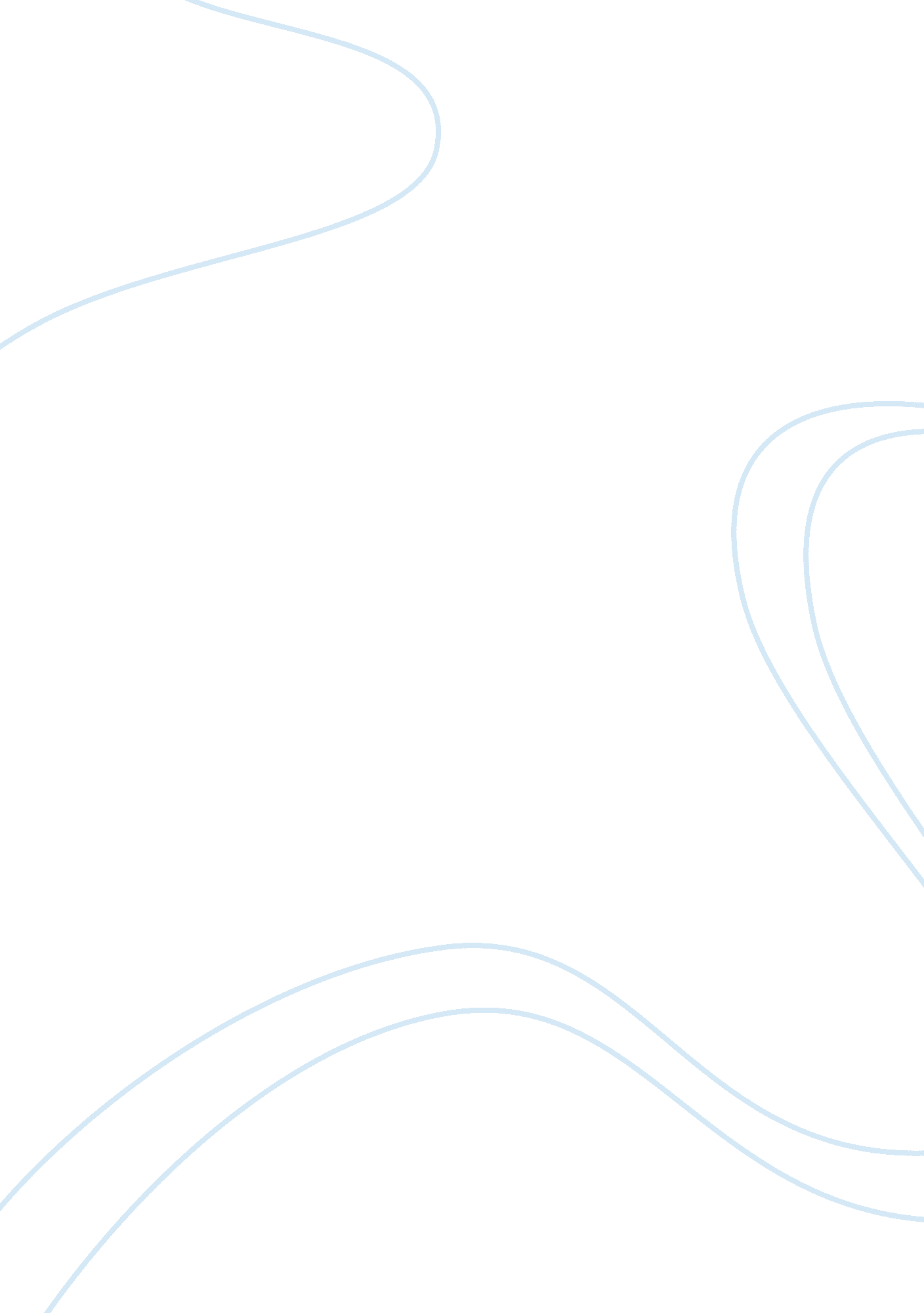 Revolutionizing elearning as young students collaboratively study education essay...History, Revolution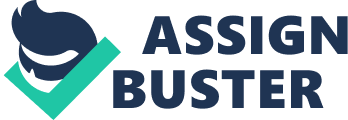 With the altering life style in the society, how pupils live outside school becomes a challenge in bettering the educational system ; a process that has continuously evolved along with the promotion of scientific discipline and engineering. Gone were the yearss where school was thought to be a mere schoolroom and a instructor to educate immature heads, instead it besides includes modern installations, engineering, course of study and advanced instruction methods. Parents have now more options in taking the sort of instruction to give to their kids. But instruction per Se is besides sometimes defined depending on parents ' ability to pay, life style and even work agenda. This research aims to integrate the three factors that affect larning in the kingdom of modern society: the course of study, the method and the electronic platform. While larning system has endlessly been altering, the demand to supply more antiphonal and suiting learning bundle to immature scholars still exists. But are younger coevalss ready to travel for a full-online acquisition? Can you conceive of few old ages from now, school will no longer be schoolrooms but right at our ain place and the used-to be school edifice will be used to ease the face to confront socialisation of the immature scholars? Children will travel to 'school ' to play with other childs and travel place 'to continue larning ' though the aid of larning facilitators who could be parents, professional instructors or coachs and the usage of electronic platforms like computing machine, cyberspace and other engineerings. Learning at place is non a new manner of larning but it began since Renaissance epoch and modern instruction has acknowledged this as an option. One of the options offered by most private establishments is called homeschooling, a authoritative manner of larning but redefined with modified course of study, attack and oftentimes with the integrating of engineering. It is a untraditional manner of larning compared with common schoolroom acquisition, where a parent or coach or professional instructor act as a facilitator-consultant and a scholar stay at place to analyze. This construct was revived in the United States by John Holt ( 1964 ) who felt unhappy with the public school system and subsequently followed by Raymond Moore, a devout Christian and ex-missionary. For most developed states like the United States of America and the United Kingdom, homeschooling is patronized by parents for different grounds. Even for households who migrate abroad seek to happen the best place school for their kids as they still try to settle down or suit in with their working agenda and in the community. Homeschooling, an Alternate There were research surveies on the advantages and disadvantages of homeschooling to turning phase of kids and the socialisation facet is seen to be a common job. This may non be true to all particularly for parents who involve their kids with community activities and other particular involvement categories such as dance category, music, athleticss and others but these would be excess cost. How do most homeschooling 'teach ' pupils at place? There are two types of homeschooling, foremost, parents buy faculties and stuffs and they themselves teach their kids or engage a coach to make it on their behalf ; and 2nd, parents enroll their kids to distance learning plans. Accredited homeschooling establishments have set their criterions to run into their state 's regulated course of study instruction as benchmark. Normally, the scholar or pupil takes standardized tests to be measured for an upgrade and/or earn his/her sheepskin. The distant acquisition could take to developing societal accomplishments of scholars. Socialization accomplishments play a important function in the society and if this facet is seen as one of the disadvantages of homeschooling, so possibly, it is non the homeschooling construct that affects the holistic development of kids but the learning procedure and attack. Revolutionizing How Children Learn This research survey focuses on place schooling teaching method in telecollaborative attack utilizing English as medium of direction and e-learning tools in instruction and acquisition. It aims to examine the effects of the said attack in replying the common diagnosed job in homeschooling which is the developing societal larning accomplishments of scholars due to remote or isolated and independent attack in larning. It besides aims to measure whether immature scholars are prepared to full-online larning utilizing engineering as tool while developing their cognitive, socio-affective and psychomotor spheres. Homeschooling in Asiatic States Why English Language? Although the survey focuses on the telecollaborative attack in homeschooling utilizing engineering as tools, English as the map linguisticcommunicationis considered important in developing societal accomplishments as scholars are exposed to planetary practical community. The intense demand brought by the promotion of engineering and globalisation, reenforcing the usage of this linguistic communication has become one of the pushs of the Ministry ofEducationin many Asiatic states to get by with the altering gait of planetary economic system and learning. A But how long does it take for not native talkers attain English linguistic communication proficiency inacademiccontext? In East Asia, kids learn their native linguistic communication non merely at place but even in schools since about all topics is taught in their native linguistic communication except for English lesson. English is the most studied foreign linguistic communication in the People 's Republic of China, Japan, South Korea and Taiwan ( Republic of China ) . In PR China, English is a needed linguistic communication get downing with the 3rd class, although the quality of direction varies greatly and most Chinese citizens do non talk it good. The survey of English is besides required in India, where it is used for official communicating. In Nepal, about all topics are taught in English, except for Nepali literature ( Modern Language, Wikipedia 2007 ) . In the Philippines, English linguistic communication has become the primary medium of direction and required to utilize to non less than 70 % of the clip allocation for all larning countries in all twelvemonth degrees ( Department of Education Order no. 36, Series 2006 ) . Based on the survey in the most successful school learning English as 2nd linguistic communication to pupils in California, the unwritten proficiency takes 3 to 5 old ages to develop, and academic English proficiency can take 4 to 7 old ages ( Hakuta, et. al 2000 ) . An premise was besides made by Epstein ( 1977 ) of Washington Post that linguistic communication acquisition depends on the gait on how English is introduced to a pupil under a bilingual plan. Another in deepness survey of 2nd linguistic communication acquisition was made by Van Lier ( 1998 ) where in hisobservationhe wrote: Many of the early instance surveies of immature kids emphasized the successes of the 2nd linguistic communication acquisition procedure. The research workers frequently marveled at the celerity with which these immature kids learned to discourse in the 2nd linguistic communication, sometimes in a affair of months. These findings concur with the sentiments of the general population that larning linguistic communications is an easy and natural undertaking for immature kids. They merely 'pick them up, ' as it were. However, when we look a little more closely at the inside informations of linguistic communication usage as reported in these instance surveies, we can see a few general forms emerge. In none of the instance surveies, whether of immature kids, striplings or grownups, are any important developments of complex grammar reported within the first twelvemonth, or even in the 2nd twelvemonth. Rather, all surveies speak of formulaic vocalizations, colloquial schemes, and a extremely simple codification. This simple codification is sufficient for mundane societal contact, and frequently gives the feeling of astonishing colloquial eloquence in these contexts, but it is non the elaborate, syntactically and lexically complex codification of the adept linguistic communication user. This gives us an feeling that colloquial proficiency in geting English as 2nd linguistic communication may non compare academic proficiency of the linguistic communication which is the basic kernel for success in formal establishments ( schools ) . A Immersion has been used as scheme in most Asiatic states like China, Korea, Japan, Malaysia Thailand and few selected metropoliss in the Philippines. However, the fact that one develops colloquial linguistic communication accomplishments, it still helps in set uping resonance as one builds societal web. Theoretical Background Telecollaborative Approach refers to the method applied in the instructional design that involves scholars working with their equals in the schoolroom and with equals at a distance through on line or practical coaction. Telecollaborative came from two blended words: Tele means `` at a distance '' and Collaborate means `` portion the labours '' ( literally, `` co-labor '' ) ; `` tele-collaborative '' is a larning undertaking in which the participants `` portion the labours '' of larning `` at a distance '' through the assistance of information and communicatingtechnology. A They may portion those labours through electronic mail, newsgroups, treatment forums or a figure of other online tools and larning environments. This instructional design is anchored on different larning theories, rules and surveies. Constructive Pedagogy is an attack based on premise that cognition is developed ( constructed ) by the person through actively take parting in the cognitive procedure, societal procedure and rational procedure. It, promotes a more open-ended acquisition experience where the methods and consequences of larning are non easy measured and may non be the same for each scholar ( Mergel, 1998 ) . Harmonizing to Smorgansboard ( 1997 ) , as influenced by other theoreticians like Bruner, Ulrick, Neiser, Goodman, Kant, Kuhn, Dewey, Habermas, and Jean Piaget, Constructivism creates real-worldenvironmentthat employ the context in which acquisition is relevant ; focal points on realistic attacks to work outing real-world jobs ; provides tools and environments that help scholars construe the multiple positions of the universe ; displacements paradigm of theteacherto a manager and analyser of the schemes used to work out jobs ; stresses conceptual interrelation by supplying multiple representations or positions on the content ; negotiates and non imposes instructional ends and aims ; utilizes rating as a self-analysis tool ; and makes larning internally controlled and meditated by the learner. A Another larning theory aligned to constructivism is David Kolb 's theory known as Experiential Learning, foremost published in1984when his thoughts have had a dramatic impact on the design and development of womb-to-tomb larning models. A Harmonizing to his theory, experience is the beginning of larning. Kolb and Fry ( 1983 ) created celebrated theoretical account out of four elements: a. ) concrete experience, B. ) observation c. ) contemplation, and d. ) program, the formation of abstract constructs and proving in new state of affairss. The celebrated experiential larning circle patterned after Kurt Lewin 's, explores the cyclical form of all larning from Experience through Reflection and Conceptualizing to Action and on to AA farther Experience. A The 3rd theory considered by the research worker is Judith Harris ' Learning Framework. Harris ( 1998 ) is noted for her seminal activities in telecomputing where schoolrooms are connected worldwide through the assistance of internet entree. The activity constructions are interpersonal exchanges, information aggregation and job resolution. The research worker adopted the learning model of Judi Harris to enable scholars to associate with state of affairss within and outside their ain context, to pass on and to associate outside the schoolroom through the assistance of information and communicating engineering. Two surveies conducted were found to hold used one or two of the mentioned theories such as constructivism, experiential theories and telecomputing framework. A These involved different schemes in learning linguistic communication both in primary and in secondary schools. A Most of these schemes used engineering in learning particularly in developed states like United States of America and Europe. Apple Classroom of Tomorrow ( ACOT ) of United States of America and Project Method in School Projects through E-Learning ( PROMISE ) of Europe conducted a separate survey about effectual schemes in learning English linguistic communication. Harmonizing to the research conducted by Apple Classroom of Tomorrow ( ACOT, 1998 ) , the cardinal accomplishments of reading, authorship, and arithmetic remain the basiss of schooling and pupil acquisition. Surveies have shown that pupils with everyday entree to engineering larn these basic accomplishments faster and better when they have a opportunity to pattern them utilizing engineering and are more motivated to larn when engineering is portion of their day-to-day school experience. Surveies show that one time pupils become familiar with engineering, they rapidly develop proficiency in its usage. This opens up an exciting new universe of larning possibilities for them, and their possible for achievement skyrockets. Students gain new accomplishments and go familiar with new engineerings that will assist fix them for future success in an progressively technological universe. Even the most basic tools can assist immature scholars become more productive. Researchers involved in the Apple Classrooms of Tomorrow undertaking revealed that third-grade pupils found it easier to compose with a keyboard than with a pencil or a pen. Because authorship was easier, they wrote more. By composing more, they learned to compose better. Their battle to larning undertakings with engineering led them to this betterment. As a consequence, they spend more clip acquisition and practising the basic undertakings than pupils who approach the same undertakings in a traditional paper-and-pencil mode. In Europe, K. Antilla, M. A Erickson and S. Holme-Larsen conducted Project Method in School Projects through E-Learning ( PROMISE, 2005 ) . A They found out that many of the participants of the computing machine supported job based acquisition were positive about the technological attack. They said that the pupils love to make computing machine supported collaborative undertaking work because it was different from how they usually work. A The merchandise orientation was non what attracted the kids, but the procedure of larning on how to happen information and how to make the research. A However, the troubles on the lingual and cultural facets of communicating with aliens were the important barriers on this project. A Many respondents found that the deficiency of personal lingual competency was a heavy barrier, whereas professional educational facets such as instruction, acquisition, pupils ' function in the schoolroom pattern less of import. Several participants declare that their over all feeling was that their pupils were happy to take part in multinational computing machine supported collaborative acquisition ( CSCL ) undertakings. They considered it as a benefit and gave new inspiration to instructors and pupils who were involved in such undertakings. Both ACOT and PROMISE stated that engineering played as an of import subscriber in learning scholars to compose, read and even work with equals. However, what were emphasized were non the technological facets entirely but the procedure involved utilizing engineering as tools in learning pupils made them execute better. A Although diverseness in linguistic communication, civilization, and deficiency of engineering tools in some countries became barriers in Europe, still the acquisition undertakings were found to be good. The 4th theory considered for this survey was Mc Grath 's Mentoring Framework, a model that directs wise man or the instructor to take the propositional cognition of the mentees or the pupils to procedural cognition through providing, taking or demoing. It process scholars to go brooding practicians of cognition. The terminal end of this model is to do scholars skilled in using their acquisition at the terminal of the procedure. This model was adopted in the National English Proficiency Program of Department of Education in 2003. It was a mentoring plan designed for instructors to better their presentation and treatment accomplishments, art of oppugning and giving of undertaking instructions accomplishments. The last theory considered and found to be the baseline of the theoretical model is the Social Network Theory where a map of all of the relevant ties between the nodes is being studied ( Barnes, 1954 ) . A This theory refuted the traditional sociological surveies where single attributes matter more than the relationship. Alternatively it was the antonym, where relationship ties matter most and where single attributes affair less ( Burkhardt, 1994 ) . A With the promotion of engineering, societal networking engineerings play an of import portion in pupil motive, keeping and learning-especially in distributed acquisition environments. Social networkingengineerings and media are of import tools because of their ability to further interaction and communicating between pupils. This is particularly of import in on-line acquisition communities, where pupils may hold limited face-to-face clip to construct a support web with their equals ( Baird, 2005 ) and homeschooling is one of the authoritative illustrations. Derek Baird wrote that a cardinal component of a societal web engineering like Flickr was its uniqueness on its platform design. A Online coaction and community are interwoven as chief constituents. Though it was non originally designed for instruction, it was found to be utile. Baird said that one of the chief booby traps of presenting new engineering into the schoolroom ( on-line or otherwise ) is the hazard of holding the engineering frustrate the user to the point that it distracts them from their original acquisition end. Apec Cyber Academy Program, Taking IT Global, ejournals and other educational online site are some illustration of societal web tools that areA of import because their ease-of-use allows the pupil to maintain his/her focal point on geting new accomplishments, constructing on bing cognition while at the same clip developing authorship, package, and beef uping societal ties within their learning circle. An application of societal web theory was studied by Kern, R. and Warschauer, M. ( 2000 ) where they presented the development of linguistic communication learning utilizing computing machine. In their paper, they presented the theories behind the computing machine assisted linguistic communication acquisition ( CALL ) and the development of network-based linguistic communication instruction ( NBLT ) as one signifier of CALL. A Harmonizing to the writers, NBLT is linguistic communication learning that involves the usage of computing machines connected to one another in either local or planetary webs. Whereas CALL has traditionally been associated with self-contained, programmed applications such as tutorials, drills, simulations, instructional games, trials, and so on. It represents a new and different side of CALL, where human-to-human communicating is the focal point. Language scholars with entree to the Internet, for illustration, can now potentially communicate with native talkers ( or other linguistic communication scholars ) all over the universe 24 hours a twenty-four hours, seven yearss a hebdomad, from school, place, or work. Learners can pass on either on a one-to-one or a many-to-many footing in local-area web conferences and farther multiplies their chances for communicative pattern. Finally, the fact that computer-mediated communicating occurs in a written, electronically-archived signifier gives pupils extra chances to be after their discourse and to detect and reflect on linguistic communication usage in the messages they compose and read. However, still instructors remained disbelieving in the usage of this scheme ( Cotton, 1995 ) . As footing, few research surveies have been conducted as to computing machine and linguistic communication acquisition. Some illustration of this was the academic study of instructional usage of engineering in 1995. It showed that 59 % of foreign linguistic communication plans and 65 % of ESL plans used no signifier of computing machine engineering in their classs and puting linguistic communication instruction at the underside of the list of academic countries surveyed. In this survey, the reappraisal of NBLT of Carla Meskill 's and Krassimira Ranglova 's research ( 2000 ) on the execution of new technology-enhanced English as Foreign Language ( EFL ) instruction in Bulgaria was cited. Meskill and Ranglova showed that the usage of computing machine webs was portion of a broader conceptualisation of the linguistic communication plan that resulted in a more `` socio-collaborative '' attack to acquisition, a greatest illustration of the fact that engineering is non merely a machine, or even merely the usage of a machine, but instead a wide signifier of societal organisation. Part of the reappraisal is the sum-up of findings on how engineering, content affair, and activities were integrated in the literature-based course of study through the usage of audio tape, harmony plans and manner draughtss, word processing, and email coactions. In their findings, pupils under NBLT significantly gained higher in reading, vocabulary, grammar and authorship. Teachers reported that the new course of study required pupils and instructors likewise to radically change their apprehension of what it is to larn a linguistic communication. Because of the cardinal displacement in position required by the new course of study, teachers reported an initial daze followed by gradual and favourable accommodation to this new independent and participatory manner of larning. Likewise, instructors felt their ain accommodation experience, though ab initio rather hard, eased by the instantly discernable benefits reaped by their pupils. Students reported a really enthusiastic response to the new course of study. They reported this `` response-based '' attack to literature affecting email exchanges with American university pupils to be highly helpful in footings of motive, assurance, and overall English linguistic communication development. Interestingly, though non alone in the literature, merely half of the pupils found the equal redacting component of the course of study helpful. Cited surveies provided grounds for the viability of computing machine engineerings as tools to back up linguistic communication larning ends and the socio-collaborative procedure. It is believed that through these theories, Constructivism, Experiential Learning, Telecomputing, Mentoring Frameworks and Social Network Theory, scholars in Asia under homeschooling plan would go socially adjusted and academically developed as other pupils in a regular school plans. Research Aims This research aims to examine the followers: Readiness of immature scholars for full-on-line acquisition Effectiveness of telecollaborative attack in advancing critical, brooding and societal accomplishments Effectiveness and functionality of the e-platforms Significance of the Study Technology has been portion of our turning modern society. Using it to the full benefits of every citizen begins with the right instruction that we provide to our younger coevals. How we gear them to take our future civilisation is every bit important as gestating the appropriate acquisition teaching method and tools that pedagogues use before really implementing it in the acquisition procedure. Hence, this survey considers the possible important effects of full online larning through homeschooling plans and prepares responsible stakeholders for its possible effects to avoid any inauspicious possibilities from repeating in the hereafter. Research Methodology The research worker will utilize Experimental and Qualitative Research as methods. A qualitative research is a method in which the research worker attempts to analyze of course happening phenomena in all their complexness ( Fraenkel and Wallen, 1998 ) . Procedures The respondents are selected in-between school pupils ages 10-12 from Taiwan and the Philippines. The survey period is divided into three major phases: Preparation of course of study and rating tools, e-platform and schemes ; Actual experiment phase ; and Evaluation and Analysis. Below is the research undertaking 's mileposts and mark period. Research Target Milestone and Time Frame: 2 Old ages Phase TIME FRAME Milestone 1st 2 months Datas Gathering Homeschooling in Taiwan and in the Philippines Standard Curriculum and Assessment Ministry of Education 'sSchool Policies Respondents 2 months Curriculum Design and Assessment Tools Preparation ( placing specific larning aims and topics to be used ) 6 months E-Platform Design and other Technology Tools Preparation 1 month Random Sampling and Test of E-tools 2 hebdomads Concluding Choice of Respondents 2nd 8 months ( within the school twelvemonth of the respondents ' states ) Experiment Phase 8 months Datas Gathering 3rd These phases are inclusive of the experiment period where there will be an on-going analysis until it reached the concluding decision and presentation. Datas Analysis Evaluation Consultation Pulling of Conclusion Research Final Presentation 